KARADENİZ TEKNİK ÜNİVERSİTESİ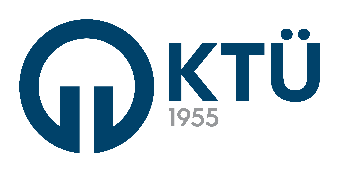 BİTİRME ÇALIŞMASI BAŞVURU VE DEĞERLENDİRME FORMUNOT: Bitirme çalışmasının değerlendirilmesi KTÜ Önlisans ve Lisans Eğitim Öğretim Değerlendirme ve Öğrenci İşleri Yönetmeliğinin 29. ve 30. maddelerine göre yapılır. Bitirme çalışması notu, her jüri üyesinin 100 puan üzerinden vereceği notların ortalamaları ile oluşacak çalışma notu ile sunuş ve savunma notunun aritmetik ortalamasıdır.Birinci sözlü sunuş ve savunmada başarılı olamayan öğrenci, takip eden dönemde ikinci sözlü sunuş ve savunmaya girebilir.DAĞITIM: (Sınavdan sonra)Öğrenci İşleri Daire BaşkanlığıBölüm BaşkanlığıBitime Çalışması YöneticisineÖĞRENCİ BÖLÜMÜ (Bitirme çalışması alacak öğrenci dolduracaktır.)ÖĞRENCİ BÖLÜMÜ (Bitirme çalışması alacak öğrenci dolduracaktır.)Adı Soyadı:Numarası:Fakülte ve Bölümü:İmzası:ÖĞRENCİ İŞLERİ DAİRESİ BAŞKANLIĞI BÖLÜMÜÖĞRENCİ İŞLERİ DAİRESİ BAŞKANLIĞI BÖLÜMÜÖĞRENCİ İŞLERİ DAİRESİ BAŞKANLIĞI BÖLÜMÜYukarıda adı yazılı öğrenci bitirme çalışması alabilir-alamaz.Yukarıda adı yazılı öğrenci bitirme çalışması alabilir-alamaz.Yukarıda adı yazılı öğrenci bitirme çalışması alabilir-alamaz.AÇIKLAMA:Tarih:AÇIKLAMA:Kontrol Eden:AÇIKLAMA:İmza:BİTİRME ÇALIŞMASININ KONUSU, YÖNETİCİSİ VE JÜRİ ÜYELERİBİTİRME ÇALIŞMASININ KONUSU, YÖNETİCİSİ VE JÜRİ ÜYELERİBİTİRME ÇALIŞMASININ KONUSU, YÖNETİCİSİ VE JÜRİ ÜYELERİBitirme Çalışması Konusu:Bitirme Çalışması Konusu:Bitirme Çalışması Konusu:Yönetici ve Jüri ÜyeleriYönetici ve Jüri ÜyeleriYöneticinin İmzasıYönetici:Yöneticinin İmzasıÜye:Yöneticinin İmzasıÜye:Yöneticinin İmzasıÜye (yedek):Yöneticinin İmzası   Doç. Dr. Betül SARAÇBölüm Başkanı   Doç. Dr. Betül SARAÇBölüm Başkanı   Doç. Dr. Betül SARAÇBölüm BaşkanıBİTİRME ÇALIŞMASININ DEĞERLENDİRLMESİBİTİRME ÇALIŞMASININ DEĞERLENDİRLMESİBİTİRME ÇALIŞMASININ DEĞERLENDİRLMESİBİTİRME ÇALIŞMASININ DEĞERLENDİRLMESİBİTİRME ÇALIŞMASININ DEĞERLENDİRLMESİBİTİRME ÇALIŞMASININ DEĞERLENDİRLMESİBitirme Çalışması Teslim Tarihi:Teslim Alanın İmzası:Çalışmanın değerlendirilmesi…../…../20…YöneticiÜyeÜyeÇalışma NotuÇalışma NotuÇalışmanın değerlendirilmesi…../…../20…Öğrenci sözlü sunuş ve savunmaya girebilir/giremez.Öğrenci sözlü sunuş ve savunmaya girebilir/giremez.Öğrenci sözlü sunuş ve savunmaya girebilir/giremez.Öğrenci sözlü sunuş ve savunmaya girebilir/giremez.Öğrenci sözlü sunuş ve savunmaya girebilir/giremez.Öğrenci sözlü sunuş ve savunmaya girebilir/giremez.YöneticiÜyeÜyeSunuş ve Savunma NotuSunuş ve Savunma NotuSözlü sunuş ve savunmanın değerlendirilmesi…../…../20…Sözlü sunuş ve savunmanın değerlendirilmesi…../…../20…Jüri Üyelerinin İmzalarıBaşarı NotuBaşarı NotuJüri Üyelerinin İmzalarıRakamHarfJüri Üyelerinin İmzaları